Appendix 1 – Location Plan 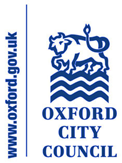 20/01587/FUL - Ferry Hinksey Road Car Park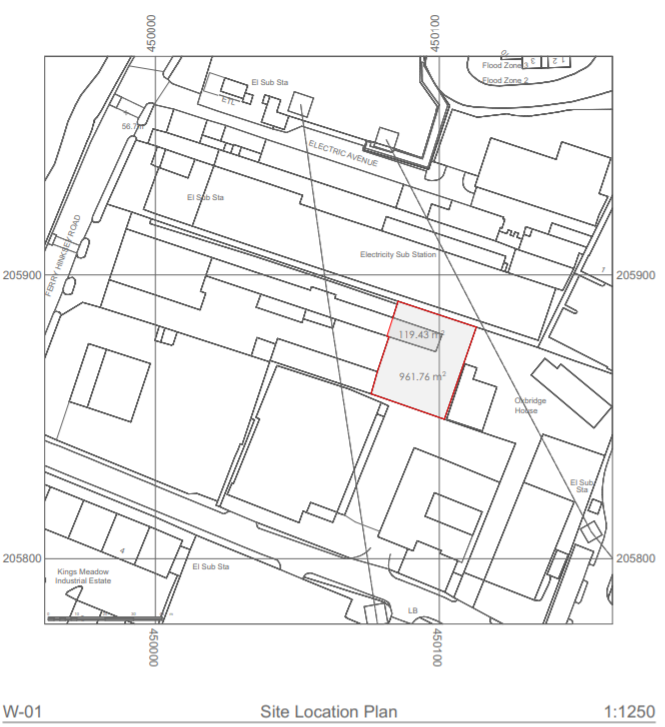 